Tуристичка организација Грачанице-ТОГ                                       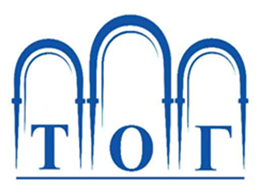 Адреса: Улица Царa Лазара	Тржни центар III спрат, Грачаницаwww.togracanica.org Email: togracanica@gmail.com Телефон: +3817488267Истраживање тренутног стања у сектору туризмау општини Грачаница- Првих шест месеци 2023. године -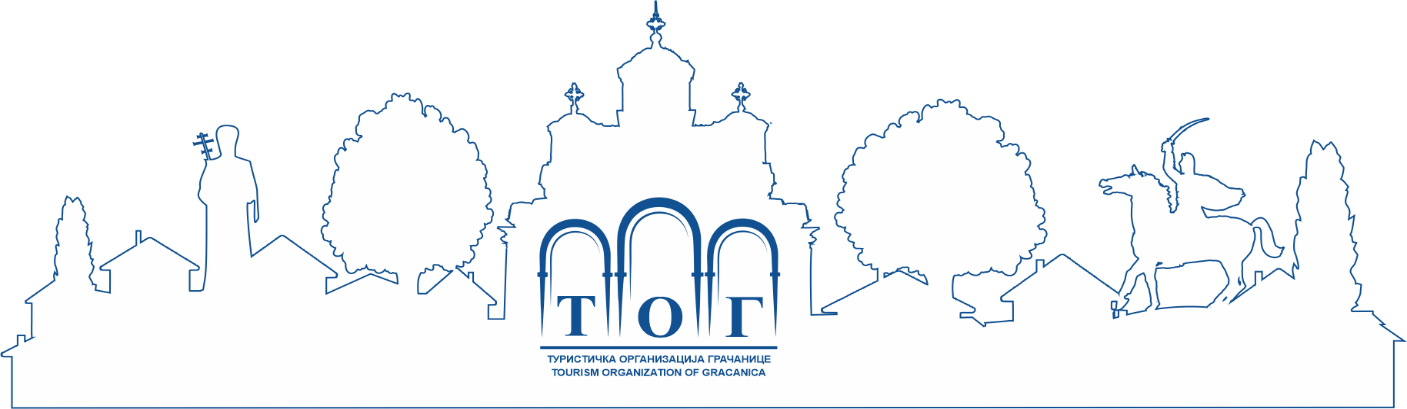 УВОДТуристичка организација Грачанице је у првих шест месеци 2023. године реализовала велики број пројекатних активности и тако постигла значајне резултате неопходне за одрживи развој туризма у општини Грачаница.Туристи су у првих шест месеци највише посећивали манастир Грачаницу, један од највећих туристичких атракција у нашој општини, који је иначе изузетно посећен и привлачи велики број туриста из свих крајева света, али који је претходне две године, за време пандемије био посећен само за време највећих верских празника, и то  углавном од стране локалног становништва. Изузетно нас радује податак да се број страних и домаћих туриста значајно повећао, а на основу података које смо добили од манастира Грачаница и археолошког парка Улпијана, број туриста који је у првих шест месеци посетио манастир је преко 65.000 како страних тако и домаћих туриста. Док је археолошки парк Улпијану, по незваничној процени запослених посетило око 25.000 туриста.Tуристичка организација Грачанице је пружала и организовала услуге туристичког вођења најављених група туриста на територији општине Грачаница. Константно се ради на побољшању промотивне кампање, боље информисаности туриста путем интернет сајта и друштвених мрежа, израдом великог броја различитих флајера и брошура. У сврху боље промоције и препознатљивости ТО Грачанице је радила константну промоцију својих активности на друштвеним мрежама. Нова концепција на свим друштвеним мрежама подразумева не само промовисање активности ТО Грачанице и туристичких атракција која се налазе у нашој општини, већ ће и пратиоци бити обавештени о најзначајнијим културним дешавањима у општини, биће промовисани сви локални угоститељи и подељене све важне информације које се тичу културног живота у општини Грачаница. Све ове активности допринеће бољој препознатљивости наше општине на туристичкој мапи света.Повећање броја туристa утицало je и на повећање прихода у смештајним објектима и ресторанима, што је потврђено резултатима истраживања које је спровела ТО Грачанице. Овим истраживањем, чије резултате можете прочитати у даљем тексту,  обухваћено је девет смештајних јединица (хотела и мотела), деветнаест ресторана и деветнаест кафића и кафе-пицерија.Смештајни и угоститељски објекти у општини ГрачаницаРезулати овог истраживања добијени су на основу анкете коју је Туристичка организација Грачанице спровела на територији општине Грачаница. Истраживањем је обухваћено девет смештајних јединица (хотела и мотела), деветнаест ресторана и деветнаест кафића/кафе пицерија.ХОТЕЛИ И МОТЕЛИСмештајни капацитети обухваћени истраживањем: 126 соба са 329 лежаја. Ресторани који се налазе у склопу смештајних објеката имају следећи капацитет: 706 места у ресторанима и 205 места у баштама и терасама. Анкета спроведена са власницима смештајних објеката показала је да је највише ноћења реализовано је током пролећа и лета, односно у периоду од априла до за сада јуна, када се и највећи број манифестација одржава на територији општине Грачаница. На питање да ли су задовољни бројем ноћења у свом хотелу/мотелу за шест месеци 2023. године, 56%, односно највећи број испитаника је изјавило да је делимично задовољно бројем ноћења у свом објекту, 33% је задовољних, 11% је изјавило да је веома незадовољно бројем гостију, незадовољних и веома задовољних није било. Генеарално стање у сектору угоститељства је знатно боље у односу на прошле две године, што су и угоститељи на основу анкете и доказали.У шест месеци 2023. године реализовано је 28.860 ноћењa, што је већи број у односу на исти период 2022. године. Испитаници су такође изјавили да је највећи број, односно 56% испитаника задовољно бројем туриста/гостију ресторану у оквиру смештајних објеката овај период 2023. године, 33% испитаника је изјавило да је делимично задовољно бројем туриста/гостију, 11% испитаника је веома незадовољно, незадовољних и веома задовољних није било.У смештајним угоститељским објектима тренутно ради 55 радника, број радника се у прошлој години није значајно променио у односу на претходне године, дошло је само до мање варијације у занимањима, број конобара се није драстично мењао, док је већа потражња и ове године била за куварима. Број новозапослених радника у смештајним угосититељским објектима је 6 што је за 15% више новозапослених радника више у односу на прошлу годину. Од свих испитаних власника смештајних угоститељских објеката, 89% од укупног броја испитаника изјавило је да њихови радници носе униформе са обележјем објекта у коме раде.Манифестације организоване у Грачаници привлаче све већи број туриста, међутим, власници сматрају да то ипак није довољан број, и да мора постојати још више  манифестација, које би на дуже време привукле што већи број туриста. Такође, манифестације организоване у Грачаници углавном утичу на повећање броја гостију у угоститељским објектима у Грачаници али не и у објектима ван Грачанице. Да би хотели и ресторани у осталим селима општине Грачанице имали више гостију, неопходно је у тим селима организовати више манифестација.Већина испитаних власника ресторана изјавило је да сматра да манифестације организоване на територији Грачанице делимично утичу на повећање броја туриста/гостију, нарочито у летњем периоду, када се и одржава највећи број манифестација. За шест месеци текуће године, 34% испитаника је изјавило да је задовољно бројем ноћења током трајања манифестација, 22% испитаника је делимично задовољно, 22% је веома незадовољно, такође 11% је незадовољно бројем гостију, веома задовољних је било 11%.РЕСТОРАНИ У бази туристичког регистра ТО Грачанице налази се 21 ресторан, a овим истраживањем обухваћено је 19 ресторана који послују на територији општине Грачанице. Укупан капацитет свих ресторана је 2.033 места, 1380 места у самом ресторану и 653 места у башти ресторана.Анкета спроведена са свим власницима ресторана потврдила је да се ове године број власника задовољнији бројем гостију/туриста у угоститељском објекту, и да тај проценат има тенденцију раста у односу на прошлу годину. Разлог су претходних година биле наравно изузетно рестриктивне мере, као и забрана рада угоститељских објеката и смањен капацитет као и време рада. На питање да ли су задовољни бројем гостију у ресторану, највећи број испитаних угоститеља је изјавило да је задовољно (42%), делимично задовољних је било 37%, веома незадовољних (11%), веома задовољних и незадовољних је било 5%.Анкета које је одрађена за шест месеци 2023. показала је да је на основу свега наведеног може се закључити да је дошло до побољшања у односу на претходне године. Такође је приметно да је укупан број посета повећан, међутим гости су неравномерно распоређени на велики број ресторана који раде на територији општине.74% испитаних власника ресторана изјавило је да њихово особље носи униформе са обележјем угоститељског објекта.	Већина испитаних власника ресторана изјавило је да сматра да манифестације организоване на територији Грачанице утичу на повећање броја туриста/гостију, нарочито у периоду од априла до јуна, такође овде спадају и месеци август и септембар, међутим овим истраживањем обухватамо само првих шест месеци.37% од укупног броја анкетираних власника изјавило да је задовољно бројем гостију и посета ресторану током трајања манифестација, 21% испитаника делимично задовољно бројем посета, 21% је незадовољно бројем гостију, 16% је веома незадовољно, док је веома задовољних било 5%.Међу најпосећенијим манифестација које утичу на повећање промета у угоститељским објектима су: Видовданске свечаности, многобројне манифестације које Дом Културе организује, Дани општине Грачаница, затим Међународни витешки фестивал SHIELD, и од 2021. године и манифестација коју организује ТО Грачанице „Грачаничко прело“ која је претходне године морала бити организована у мањем формату, али се надамо да ће наредних година постати манифестација која ће привлачити велики број туриста. Поред набројаних постоје и многе друге значајније манифестације које привлаче посете туриста. Угоститељи такође сматрају да је потребан већи број манифестација међународног карактера које би доводиле иностране туристе као и туристе из централне Србије.Тренутни број запослених радника у анкетираним ресторанима је 165. Број новозапослених радника у угоститељству је 22 радник у шест месеци 2023. године.КАФИЋИ И КАФЕ-ПИЦЕРИЈЕУ бази туристичког регистра ТО Грачанице налази се 23 кафића и кафе-пицерија, 19 кафића и кафе-пицерија од укупног броја улазе у статистику. Укупан капацитет је 1.338 места у самом  кафићу 956 и 382 места у баштама кафића и кафе-пицерија.На питање да ли су задовољни бројем гостију у кафићу/кафе пицерији, највећи број испитаних угоститеља је изјавило да је делимично задовољно (53%), задовољних је било 37%, веома задовољних је било 10%, незадовољних и веома незадовољних није било.58% испитаних власника ресторана изјавило је да њихово особље носи униформе са обележјем угоститељског објекта.Већина анкетираних власника локалних кафића и пицерија је одговорила да на повећање броја гостију веома утичу манифестације које се организују у Грачаници. Задовољних је било 39%, делимично задовољних је 28%, незадовољних је било 17%, док је веома незадовољних и веома задовољних било 11%. Они су такође изјавили да су манифестације свих врста битне за повећање локалног промета. За шест месеци 2023. године су у анкети учествовали кафићи и пицерије из свих места са територије општине, и због тога је анкетом доказано да манифестације мање утичу на повећање гостију у осталим селима на територији општине. Управо због овога је потребно организивати манифестације и у осталим местима.Тренутни број свих запослених у кафићима и кафе-пицеријама у општини Грачаница је  110. Број радника који су запослени у прошлој години је 25. Што је за 15% више и у односу на прву половину 2022. године.ЗАКЉУЧАКГрачаница као туристичка дестинација постаје позната и атрактивна на глобалној туристичкој мапи. Највећи допринос овој чињеници је манастир Грачаница (14. век) који се налази на УНЕСКО листи светске баштине. Због манастира Грачаница, туристи у Грачаници бораве само пар сати, јер је манастир био само успутно одредиште. Међутим, у 2016. години је са уређењем археолошког налазишта Улпијана и његовим проглашавањем у археолошки парк, Грачаница је од туристичког ресурса добила још један туристички производ, тј. туристичку атракцију која је приступачнија и интересантнија туристима. Истраживање је показало да је уређење Улпијане утицало на додатно задржавање туриста и повећање прихода у угоститељским објектима у општини Грачаница. Са изградњом нових туристичких атракција, организовањем међународних фестивала и креирањем нових туристичких производа, као што је то планирано у Стратегији развоја туризма општине Грачаница (2016-2021), туристичка понуда Грачанице ће се знатно проширити. Креирање додатног садржаја је од кључног значаја за дужи боравак туриста у Грачаници, а самим тим и повећање прихода од туризма.ТО Грачанице је у претходним годинама имала веома добру сарадњу са донаторима, локалним институцијама, амбасадама и донаторским организацијама, са којима је одржано више од 50 састанака. Резултат добре сарадње огледа се и у великом броју имплементираних пројеката у претходих седам година, због чега је ТО Грачанице препозната као поуздани партнер у области развоја туризма. Активности које су пројектом планиране за првих шест месеци 2023. су успешно реализоване. Како су мере уведене ради спречавања ширења вируса корона потпуно укунуте 2023. година је до сада била изузетно успешна и по броју одрађених активности, тако и по броју посета, а ТОГ ће са успешним радом наставити и до краја године.Такође ТО Грачанице је посебну пажњу посветила дигитализацији садржаја, промотивног материјала, брошура и флајера које свакако поседујемо и у штампаној форми, али који су нажалост били недоступни за већину посетилаца који су раније били у могућности да сами дођу, посете и доживе све оно што наша општина као туристичка дестинација има да им понуди. Константно смо радили и на развоју и препознатљивости на друштвеним мрежама, где смо већ имали пуно успеха. План за будућност ТО Грачанице је да својим константним радом на промоцији и одрживом развоју туризма допринесе повећању броја туриста и самим ти повећање зараде економском сектору.Резултати истраживања ТО Грачанице, којим је обухваћено укупно 47 угоститељских објеката, добијени су анкетирањем власника угоститељских објеката и на основу њих се може закључити следеће:      Хотели и мотели:На питање да ли су задовољни бројем ноћења у свом хотелу/мотелу у шест месеци 2023. године, 56%, односно највећи број испитаника је изјавило да је делимично задовољно бројем ноћења у свом објекту, 33% је задовољних, 11% је изјавило да је веома незадовољно бројем гостију, незадовољних и веома задовољних није било.У шест месеци 2023. године реализовано је 28.860 ноћењa, што је већи број у односу на исти период 2022. године. Испитаници су такође изјавили да је највећи број, односно 56% испитаника задовољно бројем туриста/гостију ресторану у оквиру смештајних објеката за шест месеци 2023. године, 33% испитаника је изјавило да је делимично задовољно бројем туриста/гостију, 11% испитаника је веома незадовољно, незадовољних и веома задовољних није било.У смештајним угоститељским објектима тренутно ради 55 радника, број радника се у прошлој години није значајно променио у односу на претходне године, дошло је само до мање варијације у занимањима, број конобара се није драстично мењао, док је већа потражња и ове године била за куварима. Број новозапослених радника у смештајним угосититељским објектима је 6 што је за 15% више новозапослених радника више у односу на прошлу годину. Од свих испитаних власника смештајних угоститељских објеката, 89% од укупног броја испитаника изјавило је да њихови радници носе униформе са обележјем објекта у коме радеЗа шест месеци текуће године, 34% испитаника је изјавило да је задовољно бројем ноћења током трајања манифестација, 22% испитаника је делимично задовољно, 22% је веома незадовољно, такође 11% је незадовољно бројем гостију, веома задовољних је било 11%.Ресторани:На питање да ли су задовољни бројем гостију у ресторану, највећи број испитаних угоститеља је изјавило да је задовољно (42%), делимично задовољних је било 37%, веома незадовољних (11%), веома задовољних и незадовољних је било 5%.68% испитаних власника ресторана изјавило је да њихово особље носи униформе са обележјем угоститељског објекта.37% од укупног броја анкетираних власника изјавило да је задовољно бројем гостију и посета ресторану током трајања манифестација, 21% испитаника делимично задовољно бројем посета, 21% је незадовољно бројем гостију, 16% је веома незадовољно, док је веома задовољних било 5%.Тренутни број свих запослених у кафићима и кафе-пицеријама у општини Грачаница је  110. Број радника који су запослени у прошлој години је 25. Што је за 15% више и у односу на прву поовину 2022. године.Кафићи и кафе-пицерије:На питање да ли су задовољни бројем гостију у кафићу/кафе пицерији, највећи број испитаних угоститеља је изјавило да је делимично задовољно (53%), задовољних је било 37%, веома задовољних је било 10%, незадовољних и веома незадовољних није било.58% испитаних власника ресторана изјавило је да њихово особље носи униформе са обележјем угоститељског објекта..Већина анкетираних власника локалних кафића и пицерија је одговорила да на повећање броја гостију веома утичу манифестације које се организују у Грачаници. Задовољних је било 39%, делимично задовољних је 28%, незадовољних је било 17%, док је веома незадовољних и веома задовољних било 11%. Они су такође изјавили да су манифестације свих врста битне за повећање локалног промета.Тренутни број свих запослених у кафићима и кафе-пицеријама у општини Грачаница је  91. Број радника који су запослени у прошлој години је 22.Напомена: Упркос жељи да ТО Грачанице прикаже тачан извештај стања развоја туризма и броја потенцијалних туриста, недостају плански и законски акти који би утицали на унапређење обавеза статистичког праћења и примену савремене метадологије прикупљања и обраде података. Кључне слабости унутар локалне заједнице које је неопходно отклонити адекватним корективним мерама и политикама су:Двоструко опорезивање робе и услуга привредних субјеката регистрованих у оба система;Неевидентирање и непријављивање туриста на смештају;Нередовна и неажурна статистика у већини објеката за смештај услед недостатка законских правила и прописа из које настаје неадекватна методологија статистичког праћења и обраде података:Непостојање система обрачуна и обавезног плаћања боравишне таксе локалној самоуправи.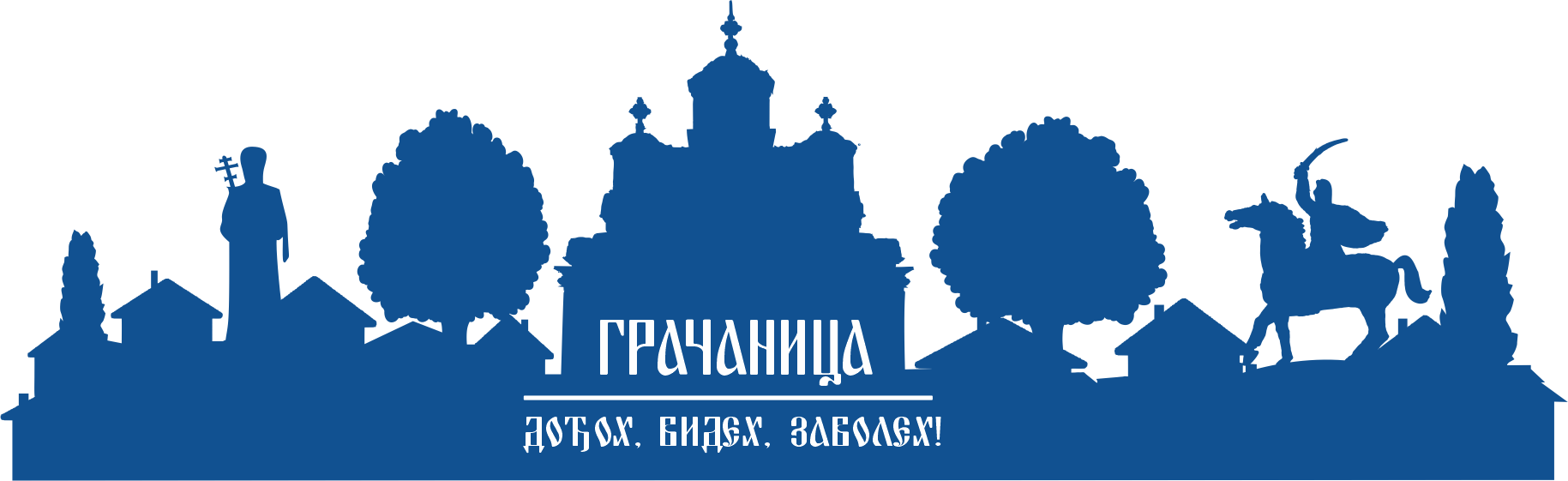 Ред.бројНазив објектаВласник објектаМестоКапацитет ресторана/ баштеСмештајни капацитет (соба/лежаја)1.Хотел КонстантинХранислав ПеренићЛапље Село4025/702.Хотел ГрачаницаАндреас ВормсерГрачаница3615/283.Хотел УлпијанаМилорад НиколићГрачаница120/10025/804.Мотел АрсаМилутин АрсићГрачаница50/304/85.Мотел ЕвропаМиљан ЈовановићГрачаница8011/266.Мотел Марков КонакИвана ГрбићГ. Гуштерица25012/30Апартмани ЛазаГоран ЛазићГрачаница60/1527/607.Апартмани МимозаМирослав МихајловићГрачаница70/607/27Мотел ВождВладимир ТрајковићЛапље Село50/703/8КонобараШанкераРецепционараМенаџераКувараПомоћно особљеОстало601296148Ред. бројНазив објектаВласникМестоКапацитетресторан/баштаЕтно кућаМилорад НиколићГрачаница80/130Посебна причаЉубиша МиловановићГрачаница60/90Клуб привредника - ЛуксНебојша ЈосифовићГрачаница350КонстантинХранислав ПерићЛапље Село40ЕвропаМиљан ЈовановићГрачаница50/30Бела ВистаБобан РистићЛапље Село70/30ЋаоНебојша РадуловићЛапље Село50/50ОгњиштеУрош СтојановићГрачаница70/100Симино сокачеМирослав ИлићГрачаница50Марков конакИвана ГрбићГ. Гуштерица50/20АрсаМирослав АрсићГрачаница50/30КасперМиодраг МарковићЛапље Село50Лаза Горан ЛазићГрачаница60/15Хајдук ВељкоВелимир ЈовановићГрачаница60Моја кафаницаИван ШубарићГрачаница60/28СимонидаНемања ЈоргићГрачаница80МимозаМирослав МихајловићГрачаница70/60Мали РајВладимир ПавићДоња Гуштерица30ВождВладимир ТрајковићЛапље Село50/70КонобараШанкераМенаџераКувараПомоћно особљеОстало51261549168Ред. бројНазив објектаВласникМестоКапацитетЦентар кафеТомица ВелићГрачаница90/40ФрателоСиниша МирковићГрачаница70/50Play кафеВладимир ЖивићЛапље Село40Доријан ГрејВиктор ПоповићГрачаница40/12БахусИвица ДимитријевићГрачаница68/60Спорт кафе Златибор НиколићГрачаница40/20ПадриноЂорђе РистићЛапље Село40/20ГодендоЈована ПеренчевићГрачаница30/15МатриксНовица МиловановићГрачаница60/30ТропиканаДејан ЈанићијевићЛапље Село80/100Доминус кафеДраган МиловановићГрачаница48Лакоста кафе(Lacoste caffe)Душан МилићДоња Гуштерица40АмигоМарко МилошевићДоња Гуштерица50Скарфејс (Scarface)Бобан СтевановићДоња Гуштерица25Блек сквер (Black scqare)Ђорђе ЂекићГрачаница40Шанса кафеМилутин СојевићДоња Гуштерица40Грин кафе (Green caffe)Никола КрстићГорња Гуштерица80Јака стварСтефан СтојановићДобротин 40Ордо ДраконисБобан ПетовићГрачаница35/35КонобараШанкераМенаџераКувараПомоћно особљеОстало423981371